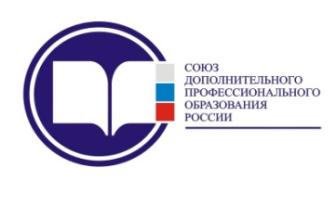 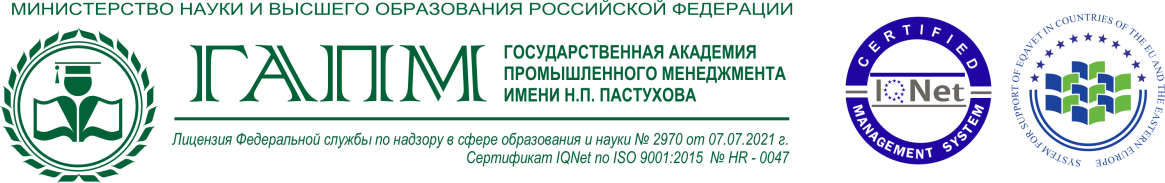 Дополнительная профессиональная программа повышения квалификацииДОПОЛНИТЕЛЬНОЕ ПРОФЕССИОНАЛЬНОЕ ОБРАЗОВАНИЕ И ПРОФЕССИОНАЛЬНОЕ ОБУЧЕНИЕ: СЛОЖНЫЕ ВОПРОСЫ РЕАЛИЗАЦИИ ДОПОЛНИТЕЛЬНЫХ ПРОФЕССИОНАЛЬНЫХ ПРОГРАММ И ОСНОВНЫХ ПРОГРАММ ПРОФЕССИОНАЛЬНОГО ОБУЧЕНИЯ  В ВУЗах, ПРОФЕССИОНАЛЬНЫХ ОБРАЗОВАТЕЛЬНЫХ  ОРГАНИЗАЦИЯХ И КОРПОРАТИВНЫХ УЧЕБНЫХ ЦЕНТРАХ СОДЕРЖАНИЕ ПРОГРАММЫ:Развитие ДПО как основы непрерывного образования. Независимая оценка квалификаций/компетенций и учет неформальной составляющей профессионального развития в дополнительных профессиональных программах (ДПП) и основных программ профессионального обучения (ОППО). Роль ДПО в развитии наставничества.Проблемные вопросы по организации и осуществлению образовательной деятельности по ДПП и ОППО Круглый стол: Организация работы с персональными данными в образовательных организациях. Оформление отношений с ППС (трудовые договоры, договоры ГПХ) проблемы и их решенияРегламентация образовательной деятельности по ДПП и ОППО на уровне организации. Особенности разработки ДПП и ОППО. Проблемы и опыт использования профессиональных стандартовНовая концепция контрольно-надзорной деятельности на основе риск-ориентированного подходаТипичные ошибки образовательных организаций  при осуществлении закупок по 44-ФЗ и 223-ФЗАудит локальных нормативных актов с учетом выявленных рисков и определение необходимой переработки внутренней документацииПРЕПОДАВАТЕЛИ-ЭКСПЕРТЫ:Н.Н. Аниськина, Президент Союза ДПО; и.о. ректора Государственной академии промышленного менеджмента имени Н.П. Пастухова; кандидат технических наук, доцент;  член Экспертного совета по ДПО и корпоративному обучению, дополнительному образованию взрослых при Комитете Государственной Думы по образованию и науке; ведущий EOQ-аудитор по качеству, информационной безопасности; действительный член Академии проблем качества.З.А. Лалаева, вице-президент Союза ДПО; кандидат технических наук, доцент; эксперт рабочей подгруппы по реализации механизма «регуляторной гильотины» в сфере дополнительного профессионального образования.Е.В. Баланцев, директор консалтингового центра Академии Пастухова, юрист, автор ряда публикаций по вопросам деятельности государственных (муниципальных) учреждений, проблем и перспектив развития учреждений ДПО.Е.А. Хохлова, начальник Управления персоналом, ведущий юрисконсульт Академии Пастухова.Программа состоит из 2-х модулей 1модуль Авторский видео  курс З.А. Лалаевой "Нормативное правовое регулирование дополнительного профессионального образования и профессионального обучения (подготовка к проверкам) "(24 ак.час) Сроки обучения с 15.05.2023г. по 21.05.2023г.2 модуль : 2-дневный информационно-аналитический семинар (16 ак.час), проходит в очном формате на территории Академии Пастухова Сроки обучения с 22.05.2023г. по 23.05.2023г.Полная стоимость программы (40ак.час) 15000 руб./челДля участников семинаров «Регуляторная гильотина и новая концепция нормативного регулирования дополнительного профессионального образования и профессионального обучения» (2021-2022 г.) и слушателей ДПП «Формирование системы локальных нормативных актов, обеспечивающих управление внутриорганизационными рисками в условиях «регуляторной гильотины» (2022 г.)  возможен зачет 1 модуля программы (24 ак. часа). В данном случае стоимость обучения составит 10000 руб./чел.По итогам обучения слушатели получают удостоверение о повышении квалификации.(4852) 32-03-64 (доб.:  303;  304), 37-03-66 (доб.318) Сайт: www.gapm.ruЕ-mail:  bobkova@gapm.ru     yudinaoa@gapm.ru     kobzev@gapm.ru